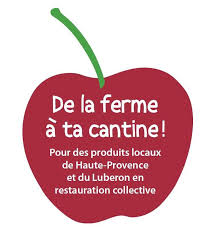 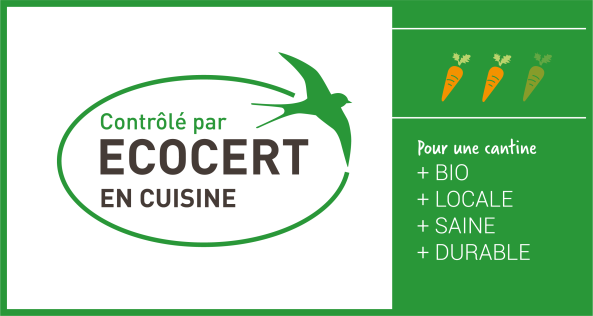 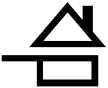 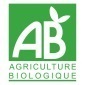 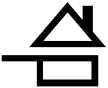 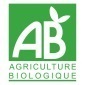 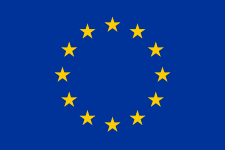 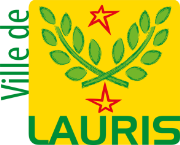 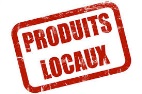 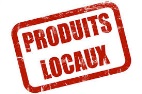 LUNDI 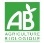 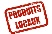 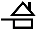 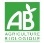 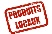 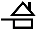 MARDI 01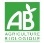 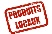 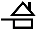 MERCREDI 02JEUDI 03VENDREDI 04concombrexxxSoupe de courgexxxCarotte râpéexxxSalade vertexxxtomatexxxTajine d’agneauxxFilet de limande meunièreLasagne de bœufxx                       Gnocchis Sauté de pouletxxFromage de chèvrexxBrocoli patesxxvégétarienxxHaricot vertxxFruit de saisonxxxFromage blancxFromage de paysxxyaourtxFromage de paysxxFruit de saisonxFruit de saisonxxxDonuts choc.noisettepainxxpainxpainxxpainxxpainxLUNDI 07MARDI 08MERCREDI 09JEUDI 10VENDREDI 11Salade + maïsxxconcombrexxxSalade verte fromagexxxMousse de foiexxTomatexxxHachis Parmentier xxxRoti de porcxxFilet de truitexxSaucisse  de bœufxxxGalette végétalexxDe bœufPetit épeautrexxxtagliatellexxlentillesxxxCoulis de tomatexxFromage de paysxxSalade de fruitxFromage de paysxxFromage blancxFruit de saisonxxxEclair chocolatxxFruit de saisonxxxpainxxpainxpainxxpainxxpainxLUNDI  14MARDI 15MERCREDI  16JEUDI 17VENDREDI 18concombrexxxTomatexxxSoupe de courgexxxSalade vertexxxRadis + beurrexxxbourguignon de bœufxxxPot au feu  xxxRisotto épeautrexxOmelette pommes de terrexxxmoulexxx fusillixCarotte-pdtxxxFromage de paysxxfritexFromage de paysxxYaourt sucréxFromage de paysxxFruit de saisonxxxglaceFruit de saisonxxxGâteau chocolatxxpainxxpainxpainxxpainxxpainxLUNDI 21MARDI 22MERCREDI 23JEUDI 24VENDREDI 25Soupe de vermicellexxSalade vertexxxTomatexxxconcombrexxxPâté de  foie+saladexPilon de pouletxxSauté de porcxxGnocchis végétarienxSauté d’agneauxxpoissonxCourgettexxxRatatouillexFromage de pays xxrizxxpolentaxxFromage de chèvrexxFromage de paysxxGlaceFromage de paysxxyaourtxFruit de saisonxxxGâteau chocolatxxFruit de saisonxxxpainxxpainxpainxxpainxxpainxLUNDI 28MARDI 29MERCREDI 30JEUDI 31concombrexxxtomatexxsoupe de courgexxxSalade vertexxxBoulette de bœufxxLasagne de bœufxxRisotto végètarienxxmoulexxCourgette/pdtxxxyaourtxFromage de paysxxfritexfromagexxSalade de fruitxglaceFruit de saisonxxxpainxxpainxpainxxpainx